                                                                                            ΚΑΛΛΙΘΕΑ: 17.07.2018ΕΛΛΗΝΙΚΗ ΔΗΜΟΚΡΑΤΙΑ                                                                    ΑΡ. ΠΡΩΤ.  40568ΠΕΡΙΦΕΡΕΙΑ ΑΤΤΙΚΗΣΔΗΜΟΣ ΚΑΛΛΙΘΕΑΣ                                                                                                                                                      ΠΡΟΣ                                                                                      Τον κ. Πρόεδρο του Δημοτικού ΣυμβουλίουΔΙΕΥΘΥΝΣΗ: ΠΕΡΙΒΑΛΛΟΝΤΟΣΓΡΑΦΕΙΟ: ΑΝΤΙΔΗΜΑΡΧΟΥΑΡΜΟΔΙΑ: ΒΑΡΔΑΚΗ ΜΑΡΙΑΔ/ΝΣΗ: ΕΛ. ΒΕΝΙΖΕΛΟΥ 270ΚΑΛΛΙΘΕΑ, Τ.Κ. 176 75ΤΗΛΕΦΩΝΟ: (210)9417000ΘΕΜΑ  : ΄΄Περί έγκρισης πρωτοκόλλου/ων οριστικής παραλαβής της Επιτροπής Παραλαβής εργασιών Υπηρεσιών Δημοτικού Σταθμού Αυτοκινήτου που ορίστηκε με την αριθμό 9/2018  (ΑΔΑ: ΩΑΣ7ΩΕΚ-ΣΚΦ) απόφαση Δ.Σ.΄΄  Σας παρακαλούμε, κατά την προσεχή συνεδρίαση του Δημοτικού Συμβουλίου, όπως συμπεριλάβετε και το θέμα που αφορά στην έγκριση του /των  πρωτοκόλλου /ων  οριστικής παραλαβής υπηρεσιών, Δημοτικού Σταθμού Αυτοκινήτου σύμφωνα με τις διατάξεις του άρθρου 65 παρ. 1  Ν. 3852/2010  ΄΄Νέα Αρχιτεκτονική της Αυτοδιοίκησης και της Αποκεντρωμένης Διοίκησης – Πρόγραμμα Καλλικράτης΄΄  (ΦΕΚ Α΄ 87/07-06-2010):   « Το Δημοτικό Συμβούλιο αποφασίζει για όλα τα θέματα που αφορούν το Δήμο, εκτός από εκείνα που ανήκουν εκ του Νόμου στην αρμοδιότητα του Δημάρχου ή άλλου οργάνου του Δήμου ή το ίδιο το Δημοτικό Συμβούλιο μεταβίβασε σε επιτροπή του» σε συνδυασμό με τις ισχύουσες διατάξεις της παρ.  5  του άρθρου 219  του Ν. 4412/2016 ,  σύμφωνα με τις οποίες: ΄΄5. Το πρωτόκολλο οριστικής παραλαβής  (εεν. Υπηρεσιών)  εγκρίνεται από το αρμόδιο αποφαινόμενο όργανο με απόφασή του, η οποία κοινοποιείται υποχρεωτικά και στον ανάδοχο.  Αν παρέλθει χρονικό διάστημα μεγαλύτερο των 30 ημερών από την ημερομηνία υποβολής του και δεν ληφθεί σχετική απόφαση για την έγκριση ή την απόρριψή του, θεωρείται ότι η παραλαβή έχει συντελεσθεί αυτοδίκαια.΄΄      Τα πρωτόκολλα οριστικής παραλαβής περιγράφονται αναλυτικά στον παρακάτω πίνακα,  ως εξής:                                                                                                             Συνημμένα:Απλό φωτοαντίγραφο υπογεγραμμένων πρωτοκόλλων παραλαβήςΑπλό φωτοαντίγραφο τιμολογίων                                         Ο ΑΝΤΙΔΗΜΑΡΧΟΣ    ΠΕΡΙΒΑΛΛΟΝΤΟΣΚΩΝΣΤΑΝΤΙΝΟΣ  ΚΟΚΟΥΛΟΣ       ΚΟΙΝΟΠΟΙΗΣΗΔιεύθυνση Περιβάλλοντος                                                            Τμήμα Προμηθειών και Αποθηκών         Περιγραφή παροχής υπηρεσίαςΚ.Α.Προϋπολ/μούαριθμός, ημερομηνία παραστατικούΠοσό επιμέρους δαπάνηςπρωτοκόλλουκαθαρή αξίαμε  Φ.Π.Α.Απόφαση Οικονομικής Επιτροπής ημερομηνίαΠοσό & ΑΔΑ ΑΝΤΑΛΛΑΚΤΙΚΑ ΟΧΗΜΑΤΟΣ ( ΧΗΥ-0936) (Μ-17)20.6671.0005 20.06.2018Νο 260	   297,60€152/2018ΑΔΑ : ΩΟΧΜΩΕΚ-ΘΡ3ΠΡΑΞΗ:02/2018ΑΔΑ : Ω8ΙΛΩΕΚ-8Υ7ΕΡΓΑΣΙΑ-ΕΠΙΣΚΕΥΗ ΟΧΗΜΑΤΟΣ  ( ΧΗΥ-0936) (Μ-17)20.6263.000720.06.2018Νο 34262,00€152/2018ΑΔΑ : ΩΟΧΜΩΕΚ-ΘΡ3ΠΡΑΞΗ:02/2018ΑΔΑ : Ω8ΙΛΩΕΚ-8Υ7ΑΝΤΑΛΛΑΚΤΙΚΑ ΟΧΗΜΑΤΟΣ ( ΚΗΥ-5774) (Δ.K-31)20.6263.0004 & 20.6264.000122.06.2018Νο 1396586,26€11.06.2018ΑΔΑ : ΨΒΛ1ΩΕΚ-ΒΤ5ΑΔΑΜ:18SYMV003238095ΠΟΣΟ ΣΥΜΒΑΣΗΣ: 45.830,40€ΕΡΓΑΣΙΑ-ΕΠΙΣΚΕΥΗ ΟΧΗΜΑΤΟΣ( ΚΗΥ-5774) (Δ.K-31)20.6263.0004 & 20.6264.000122.06.2018Νο 950245,52€11.06.2018ΑΔΑ : ΨΒΛ1ΩΕΚ-ΒΤ5ΑΔΑΜ:18SYMV003238095ΠΟΣΟ ΣΥΜΒΑΣΗΣ: 45.830,40€ΑΝΤΑΛΛΑΚΤΙΚΑ ΟΧΗΜΑΤΟΣ ( ΚΗΗ-1814) (Δ.K-45)20.6263.0004 & 20.6264.000105.07.2018Νο 115502.417,27€06.06.2018ΑΔΑ : 6Ρ8ΤΩΕΚ-ΩΙΣΑΔΑΜ:18SYMV003213793ΠΟΣΟ ΣΥΜΒΑΣΗΣ: 37.200,00€ΕΡΓΑΣΙΑ-ΕΠΙΣΚΕΥΗ ΟΧΗΜΑΤΟΣ( ΚΗΗ-1814) (Δ.K-45)20.6263.0004 & 20.6264.000105.07.2018Νο 28321.611,22€06.06.2018ΑΔΑ : 6Ρ8ΤΩΕΚ-ΩΙΣΑΔΑΜ:18SYMV003213793ΠΟΣΟ ΣΥΜΒΑΣΗΣ: 37.200,00€ΑΝΤΑΛΛΑΚΤΙΚΑ ΟΧΗΜΑΤΟΣ ( ΚΗΟ-3791) (Δ.K-7)20.6263.0004 & 20.6264.000120.06.2018Νο 12523534,11€15.06.2018ΑΔΑ : 7ΑΩΙΩΕΚ-ΨΝΝΑΔΑΜ:18SYMV003268154ΠΟΣΟ ΣΥΜΒΑΣΗΣ: 57.288,00€ΕΡΓΑΣΙΑ-ΕΠΙΣΚΕΥΗ ΟΧΗΜΑΤΟΣ( ΚΗΟ-3791) (Δ.K-7)20.6263.0004 & 20.6264.000120.06.2018Νο 141091.440,79€15.06.2018ΑΔΑ : 7ΑΩΙΩΕΚ-ΨΝΝΑΔΑΜ:18SYMV003268154ΠΟΣΟ ΣΥΜΒΑΣΗΣ: 57.288,00€ΑΝΤΑΛΛΑΚΤΙΚΑ ΟΧΗΜΑΤΟΣ ( ΜΕ-94574) (Δ.K-57)20.6263.0004 & 20.6264.000122.06.2018Νο 1053.803,65€06.06.2018ΑΔΑ : ΩΓ29ΩΕΚ-ΓΤΖΑΔΑΜ:18SYMV003214148ΠΟΣΟ ΣΥΜΒΑΣΗΣ: 22.320,00€ΕΡΓΑΣΙΑ-ΕΠΙΣΚΕΥΗ ΟΧΗΜΑΤΟΣ( ΜΕ-94574) (Δ.K-57)20.6263.0004 & 20.6264.000122.06.2018Νο 935.133,60€06.06.2018ΑΔΑ : ΩΓ29ΩΕΚ-ΓΤΖΑΔΑΜ:18SYMV003214148ΠΟΣΟ ΣΥΜΒΑΣΗΣ: 22.320,00€ΑΝΤΑΛΛΑΚΤΙΚΑ ΟΧΗΜΑΤΟΣ ( ΚΗΥ-5772) (Δ.K-35)20.6263.0004 & 20.6264.000128.06.2018Νο 14503.915,78€11.06.2018ΑΔΑ : ΨΒΛ1ΩΕΚ-ΒΤ5ΑΔΑΜ:18SYMV003238095ΠΟΣΟ ΣΥΜΒΑΣΗΣ: 45.830,40€ΕΡΓΑΣΙΑ-ΕΠΙΣΚΕΥΗ ΟΧΗΜΑΤΟΣ( ΚΗΥ-5772) (Δ.K-35)20.6263.0004 & 20.6264.000128.06.2018Νο 9861.865,95€11.06.2018ΑΔΑ : ΨΒΛ1ΩΕΚ-ΒΤ5ΑΔΑΜ:18SYMV003238095ΠΟΣΟ ΣΥΜΒΑΣΗΣ: 45.830,40€ΑΝΤΑΛΛΑΚΤΙΚΑ ΟΧΗΜΑΤΟΣ ( ΚΗΙ-5662) (Δ.K-15)20.6263.0004 & 20.6264.000118.06.2018Νο 1452619.053,38€29.05.2018ΑΔΑ : 60ΘΝΩΕΚ-4Δ1ΑΔΑΜ:18SYMV003170037ΠΟΣΟ ΣΥΜΒΑΣΗΣ: 86.800,00€ΕΡΓΑΣΙΑ-ΕΠΙΣΚΕΥΗ ΟΧΗΜΑΤΟΣ( ΚΗΙ-5662) (Δ.K-15)20.6263.0004 & 20.6264.000118.06.2018Νο 1694210.533,69€29.05.2018ΑΔΑ : 60ΘΝΩΕΚ-4Δ1ΑΔΑΜ:18SYMV003170037ΠΟΣΟ ΣΥΜΒΑΣΗΣ: 86.800,00€ΑΝΤΑΛΛΑΚΤΙΚΑ ΟΧΗΜΑΤΟΣ ( ΚΗΗ-1762) (Δ.K-66)20.6263.0004 & 20.6264.000118.06.2018Νο 145252.324,20€29.05.2018ΑΔΑ : 60ΘΝΩΕΚ-4Δ1ΑΔΑΜ:18SYMV003170037ΠΟΣΟ ΣΥΜΒΑΣΗΣ: 86.800,00€ΕΡΓΑΣΙΑ-ΕΠΙΣΚΕΥΗ ΟΧΗΜΑΤΟΣ( ΚΗΗ-1762) (Δ.K-66)20.6263.0004 & 20.6264.000118.06.2018Νο 169412.814,40€29.05.2018ΑΔΑ : 60ΘΝΩΕΚ-4Δ1ΑΔΑΜ:18SYMV003170037ΠΟΣΟ ΣΥΜΒΑΣΗΣ: 86.800,00€ΑΝΤΑΛΛΑΚΤΙΚΑ ΟΧΗΜΑΤΟΣ ( ΚΗΥ-5626) (Δ.K-75)20.6263.0004 & 20.6264.000105.07.2018Νο 2312913.362,15€08.06.2018ΑΔΑ : 6Ξ4ΟΩΕΚ-ΝΜ3ΑΔΑΜ:18SYMV003229569ΠΟΣΟ ΣΥΜΒΑΣΗΣ: 58.838,00€ΕΡΓΑΣΙΑ-ΕΠΙΣΚΕΥΗ ΟΧΗΜΑΤΟΣ( ΚΗΥ-5626) (Δ.K-75)20.6263.0004 & 20.6264.000105.07.2018Νο 122844.411,52€08.06.2018ΑΔΑ : 6Ξ4ΟΩΕΚ-ΝΜ3ΑΔΑΜ:18SYMV003229569ΠΟΣΟ ΣΥΜΒΑΣΗΣ: 58.838,00€ΑΝΤΑΛΛΑΚΤΙΚΑ ΟΧΗΜΑΤΟΣ ( ΚΗΗ-1760) (Δ.K-67)20.6263.0004 & 20.6264.000122.06.2018Νο 22925	7.235,86€08.06.2018ΑΔΑ : 6Ξ4ΟΩΕΚ-ΝΜ3ΑΔΑΜ:18SYMV003229569ΠΟΣΟ ΣΥΜΒΑΣΗΣ: 58.838,00€ΕΡΓΑΣΙΑ-ΕΠΙΣΚΕΥΗ ΟΧΗΜΑΤΟΣ( ΚΗΗ-1760) (Δ.K-67)20.6263.0004 & 20.6264.000122.06.2018Νο 121292.558,14€08.06.2018ΑΔΑ : 6Ξ4ΟΩΕΚ-ΝΜ3ΑΔΑΜ:18SYMV003229569ΠΟΣΟ ΣΥΜΒΑΣΗΣ: 58.838,00€ΑΝΤΑΛΛΑΚΤΙΚΑ ΟΧΗΜΑΤΟΣ ( ΚΗΗ-1762) (Δ.K-66)20.6263.0004 & 20.6264.000122.06.2018Νο 229233.120,06€08.06.2018ΑΔΑ : 6Ξ4ΟΩΕΚ-ΝΜ3ΑΔΑΜ:18SYMV003229569ΠΟΣΟ ΣΥΜΒΑΣΗΣ: 58.838,00€ΕΡΓΑΣΙΑ-ΕΠΙΣΚΕΥΗ ΟΧΗΜΑΤΟΣ( ΚΗΗ-1762) (Δ.K-66)20.6263.0004 & 20.6264.000122.06.2018Νο 12128	1.519,43€08.06.2018ΑΔΑ : 6Ξ4ΟΩΕΚ-ΝΜ3ΑΔΑΜ:18SYMV003229569ΠΟΣΟ ΣΥΜΒΑΣΗΣ: 58.838,00€ΑΝΤΑΛΛΑΚΤΙΚΑ ΟΧΗΜΑΤΟΣ ( ΚΗΗ-1761) (Δ.K-65)20.6263.0004 & 20.6264.000104.07.2018Νο 122822.969,56€08.06.2018ΑΔΑ : 6Ξ4ΟΩΕΚ-ΝΜ3ΑΔΑΜ:18SYMV003229569ΠΟΣΟ ΣΥΜΒΑΣΗΣ: 58.838,00€ΕΡΓΑΣΙΑ-ΕΠΙΣΚΕΥΗ ΟΧΗΜΑΤΟΣ( ΚΗΗ-1761) (Δ.K-65)20.6263.0004 & 20.6264.000104.07.2018Νο 231047.394,03€08.06.2018ΑΔΑ : 6Ξ4ΟΩΕΚ-ΝΜ3ΑΔΑΜ:18SYMV003229569ΠΟΣΟ ΣΥΜΒΑΣΗΣ: 58.838,00€ΑΝΤΑΛΛΑΚΤΙΚΑ ΟΧΗΜΑΤΟΣ ( ΚΗΗ-1725) (Δ.K-44)20.6263.0004 & 20.6264.000105.07.2018Νο 15283.319,39€11.06.2018ΑΔΑ : ΨΒΛ1ΩΕΚ-ΒΤ5ΑΔΑΜ:18SYMV003238095ΠΟΣΟ ΣΥΜΒΑΣΗΣ: 45.830,40€ΕΡΓΑΣΙΑ-ΕΠΙΣΚΕΥΗ ΟΧΗΜΑΤΟΣ( ΚΗΗ-1725) (Δ.K-44)20.6263.0004 & 20.6264.000105.07.2018Νο 10231.522,22€11.06.2018ΑΔΑ : ΨΒΛ1ΩΕΚ-ΒΤ5ΑΔΑΜ:18SYMV003238095ΠΟΣΟ ΣΥΜΒΑΣΗΣ: 45.830,40€ΑΝΤΑΛΛΑΚΤΙΚΑ ΟΧΗΜΑΤΟΣ ( ΚΗΥ-5774) (Δ.K-31)20.6263.0004 & 20.6264.000122.06.2018Νο 1396586,26€11.06.2018ΑΔΑ : ΨΒΛ1ΩΕΚ-ΒΤ5ΑΔΑΜ:18SYMV003238095ΠΟΣΟ ΣΥΜΒΑΣΗΣ: 45.830,40€ΕΡΓΑΣΙΑ-ΕΠΙΣΚΕΥΗ ΟΧΗΜΑΤΟΣ( ΚΗΥ-5774) (Δ.K-31)20.6263.0004 & 20.6264.000122.06.2018Νο 950245,52€11.06.2018ΑΔΑ : ΨΒΛ1ΩΕΚ-ΒΤ5ΑΔΑΜ:18SYMV003238095ΠΟΣΟ ΣΥΜΒΑΣΗΣ: 45.830,40€ΑΝΤΑΛΛΑΚΤΙΚΑ ΟΧΗΜΑΤΟΣ ( ΚΗΙ-6692) (Δ.K-53)20.6263.0004 & 20.6264.000112.07.2018Νο 232852.500,36€08.06.2018ΑΔΑ : 6Ξ4ΟΩΕΚ-ΝΜ3ΑΔΑΜ:18SYMV003229569ΠΟΣΟ ΣΥΜΒΑΣΗΣ: 58.838,00€ΕΡΓΑΣΙΑ-ΕΠΙΣΚΕΥΗ ΟΧΗΜΑΤΟΣ( ΚΗΙ-6692) (Δ.K-53)20.6263.0004 & 20.6264.000112.07.2018Νο 123171.197,60€08.06.2018ΑΔΑ : 6Ξ4ΟΩΕΚ-ΝΜ3ΑΔΑΜ:18SYMV003229569ΠΟΣΟ ΣΥΜΒΑΣΗΣ: 58.838,00€ΑΝΤΑΛΛΑΚΤΙΚΑ ΟΧΗΜΑΤΟΣ ( ΚΗΥ-5628) (Δ.K-77)20.6263.0004 & 20.6264.000112.07.2018Νο 232843.436,47€08.06.2018ΑΔΑ : 6Ξ4ΟΩΕΚ-ΝΜ3ΑΔΑΜ:18SYMV003229569ΠΟΣΟ ΣΥΜΒΑΣΗΣ: 58.838,00€ΕΡΓΑΣΙΑ-ΕΠΙΣΚΕΥΗ ΟΧΗΜΑΤΟΣ( ΚΗΥ-5628) (Δ.K-77)20.6263.0004 & 20.6264.000112.07.2018Νο 12315993,92€08.06.2018ΑΔΑ : 6Ξ4ΟΩΕΚ-ΝΜ3ΑΔΑΜ:18SYMV003229569ΠΟΣΟ ΣΥΜΒΑΣΗΣ: 58.838,00€ΑΝΤΑΛΛΑΚΤΙΚΑ ΟΧΗΜΑΤΟΣ ( ΚΗΥ-5629) (Δ.K-78)20.6263.0004 & 20.6264.000112.07.2018Νο 232861.314,82€08.06.2018ΑΔΑ : 6Ξ4ΟΩΕΚ-ΝΜ3ΑΔΑΜ:18SYMV003229569ΠΟΣΟ ΣΥΜΒΑΣΗΣ: 58.838,00€ΕΡΓΑΣΙΑ-ΕΠΙΣΚΕΥΗ ΟΧΗΜΑΤΟΣ( ΚΗΥ-5629) (Δ.K-7820.6263.0004 & 20.6264.000112.07.2018Νο 12318953,18€08.06.2018ΑΔΑ : 6Ξ4ΟΩΕΚ-ΝΜ3ΑΔΑΜ:18SYMV003229569ΠΟΣΟ ΣΥΜΒΑΣΗΣ: 58.838,00€ΑΝΤΑΛΛΑΚΤΙΚΑ ΟΧΗΜΑΤΟΣ ( ΚΗΗ-1761) (Δ.K-65)20.6263.0004 & 20.6264.000112.07.2018Νο 146823.173,98€29.05.2018ΑΔΑ : 60ΘΝΩΕΚ-4Δ1ΑΔΑΜ:18SYMV003170037ΠΟΣΟ ΣΥΜΒΑΣΗΣ: 86.800,00€ΕΡΓΑΣΙΑ-ΕΠΙΣΚΕΥΗ ΟΧΗΜΑΤΟΣ( ΚΗΗ-1761) (Δ.K-65)20.6263.0004 & 20.6264.000112.07.2018Νο 171393.192,85€29.05.2018ΑΔΑ : 60ΘΝΩΕΚ-4Δ1ΑΔΑΜ:18SYMV003170037ΠΟΣΟ ΣΥΜΒΑΣΗΣ: 86.800,00€ΓΕΝΙΚΟ ΣΥΝΟΛΟ:121.646,74€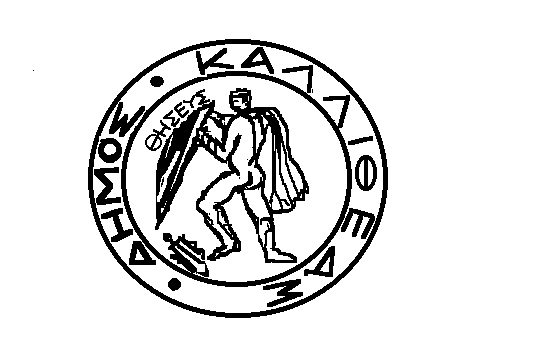 